Bazal Gangliyonların işlevi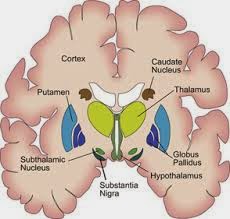 Şekil 1: Bazal gangliyon-korteks devrelerinde ilgili merkezler